Вариант 11. Match the questions and answers.1. Tom is shorter than Jack, is not he?a) Yes, he is.  B) No, he is.  C) No, he does not.2. They were not busy, were they?a) Yes, they was.  B) Yes, they were not.  C) Yes, they were.3. It isn’t cold, is it?a) Yes, he is.  B) Yes, it is.  C) Yes, it does.4. The ball is under the table, is not it?a) Yes, the ball is.  B) No, it did not.  C) Yes, it is.5. Ann can swim, can not she?a) Yes, she can.  B) Yes, Ann can.  C) Yes, she swim.2. Answer the following questions.1. They can dance well, can’t they?2. We went there, did not we?3. They aren’t in the park, are they?4. Kate has got a doll, has not she?5. Animals don’t fly, do they?Вариант 21. Match the questions and answers.1.  He is a student, isn‘t he?Yes, he does.  B) Yes, he is.  C) No, she is.2. They aren‘t at home, are they?Yes, they are.  B) No, they are.  C) Yes, they did.3. Ann and I will go to the Zoo, will not we?Yes, Ann and I will. B) Yes, we will.  C) Yes, she will4. It won‘t be snowy tomorrow, will it?No, it won’t.  b) No, it will.  C) No, will not it.5. I was in London, wasn‘t I?Yes, she was.  B) Yes, I wasn’t.  c) No, I wasn’t.2. Answer the following questions.1. She can dance well, can‘t she?2. You weren‘t busy, were you?3. They aren’t in the park, are they?4. We went there, did not we?5. They can dance well, can’t they?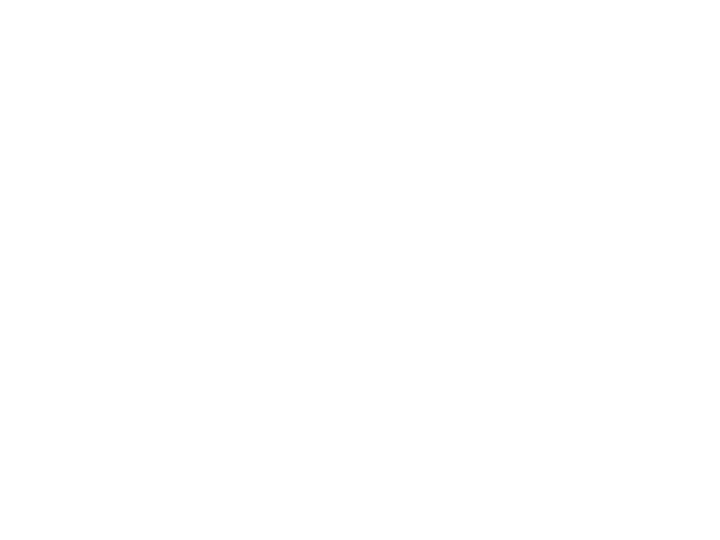 My friends are students, aren‘t they?Tom can speak English, can‘t he?The girl was in Britain, wasn‘t she?The dog has a nice house, hasn‘t it?